Univerzita Palackého v OlomouciPedagogická fakultaSEMINÁRNÍ PRÁCEVypracovala: Klára HlouškováNázev předmětu: Didaktika mateřského jazykaObor: Učitelství pro 1. Stupeň ZŠ                         Školní rok: 2018/019Jméno vyučujícího: Mgr. Veronika Krejčí 			DomečkyUčivo:  Určování slovních druhů (1. -5.), podstatných jmen (rod, číslo, pád, vzor) a sloves (osoba, číslo, čas, způsob, rod, vid)Ročník: 3. – 5. třídaPopis:Na tabuli připneme 5 domečků. Domečky jsou označeny čísly 1-5, čísla představují slovní druhy. Budeme mít slova, která učitel vysloví nahlas a zeptá se dětí, do kterého domečku slovo patří. Děti se budou hlásit a učitel je bude vyvolávat. Až budou slova rozřazena, žáci budou mít za úkol samostatně do sešitu pomocí slov, sestrojit větu. Poté si ve větě najdou podstatné jméno a sloveso. Určí u něj mluvnické kategorie.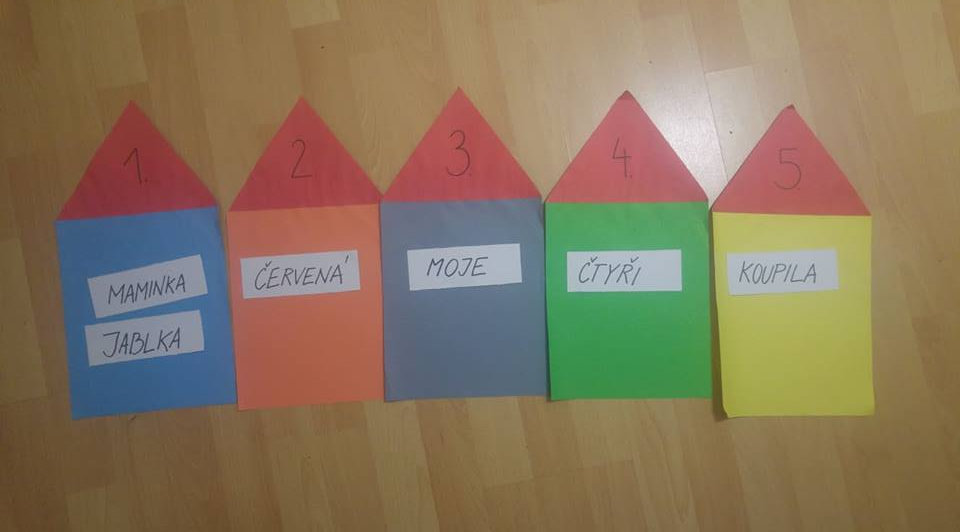 ŠABLONYVĚTY:MOJE MAMINKA KOUPILA ČTYŘI ČERVENÁ JABLKA.KLÁRČIN BRATR BĚŽĚL ULICÍ.TA BAREVNÁ DUHA ZÁŘILA SEDMI BARVAMI.SPÍCÍ RUŽENKU ZACHRÁNIL KRÁSNÝ PRINC.DVACÁTEHO PROSINCE MÁ KATKA NAROZENINY.KAŽDÝ MÁ RÁD VÁNOČNÍ CUKROVÍ.PETR SI KOUPIL SVŮJ PRVNÍ TELEFON.MAGDA NOSÍ ČERNÉ BRÝLE.VERČA MÁ DOMA DVA HNĚDÉ PSY.NIKDO NECHCE BÝT POSLEDNÍ. 